Приложение 17к решению Волгоградской городской Думы от 06.12.2013 № 7/159Карта-схема границы между Кировским и Красноармейским районами городского округа город-герой Волгоград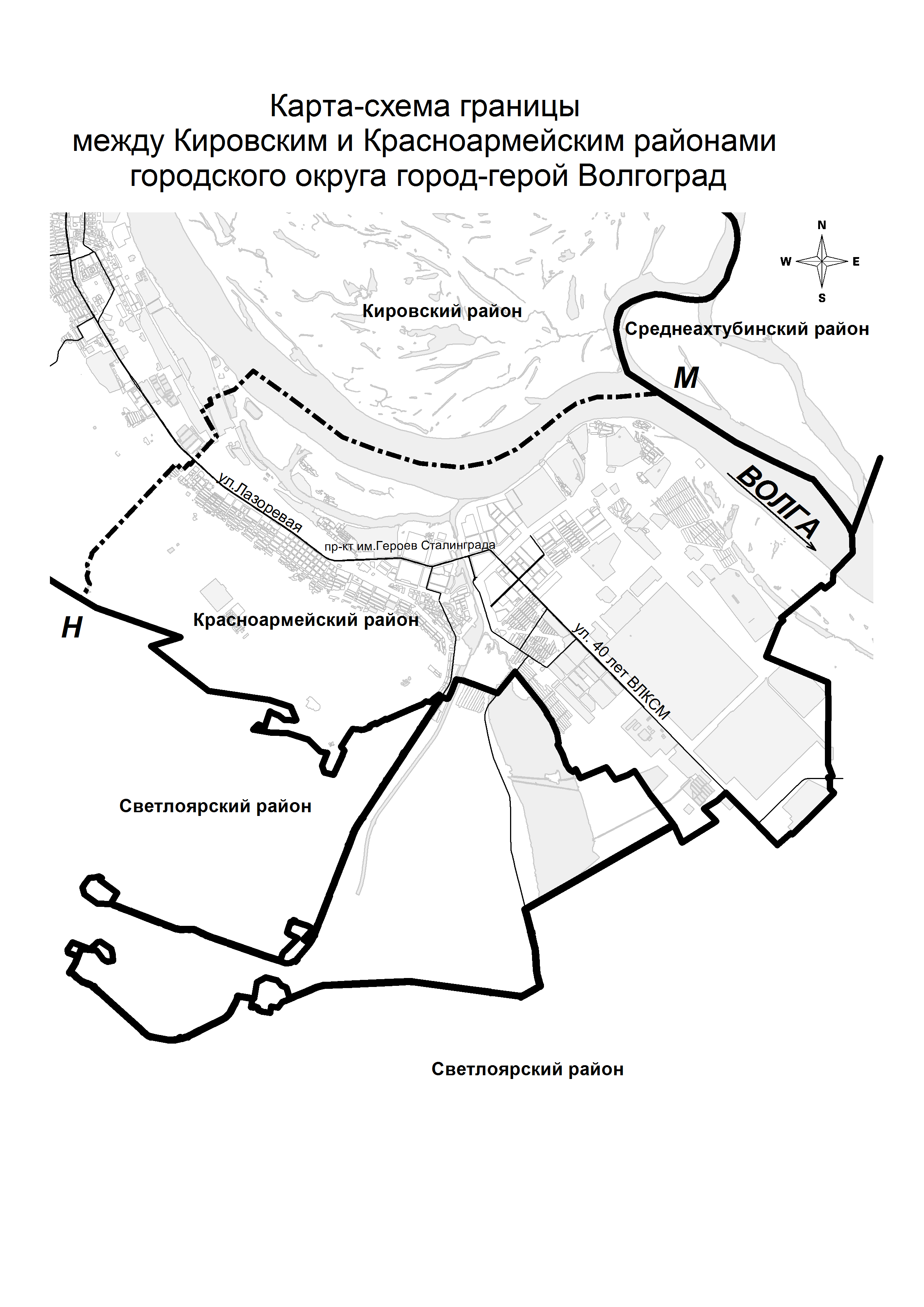 Первый заместительглавы Волгограда                                                                                  М.М.Девятов